TEKSTILNA VLAKNAKatere tri vrste vlaken poznamo?_____________________________ (dobimo iz rastlin: iz ______________, ____________________, __________________, ali  ________________)_____________________________ ( dobimo od živali)_____________________________ (naredijo v tovarnah)Kaj izdelamo iz vlaken? __________________________________________Kakšne lastnosti morajo imeti vlakna, da lahko iz njih izdelajo tekstilne izdelke?____________________________________________________________________________________________________________________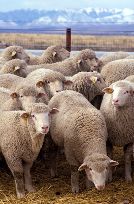 VOLNAKako dobimo volno? _____________________________________Kakšno je volneno vlakno, če ga pogledamo pod mikroskopom?_________________________________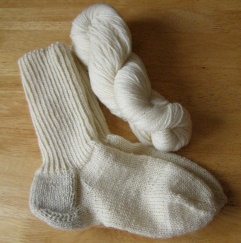 Kaj nam to zagotavlja in zakaj? ________________________________________________________________________________________________________________________________________________________Kaj izdelamo iz volnenih vlaken? __________________, _______________________, ________________________...SVILA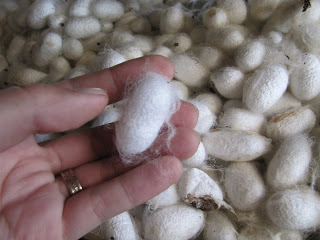 Iz česa pridobivajo svilo? Iz _______________________ sviloprejk.Koliko niti lahko pridobijo iz enega kokona?  ________________________________________Kje proizvedejo največ svile? ________________________________ in _________________________________________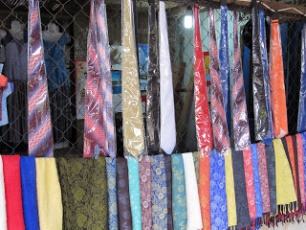 Kakšna so svilena vlakna?  ___________________, ___________________, ______________________________Za kaj se uporablja svila? ___________________, ________________, ________________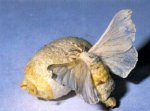 BOMBAŽ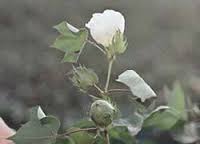 Kaj je bombaževec? ____________________________, ki raste v ____________________ in ________________________ krajih v ____________________ in v ____________________.  Sličico pravilno poveži.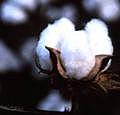 CVET				ZELENA			BOMBAŽEVEC ZA OBIRANJE				SEMENSKA GLAVICA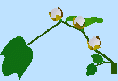 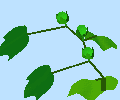 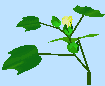 Iz česa torej pridobimo bombažna vlakna? __________________________Kakšna so bombažna vlakna? _____________________ IN __________________________Zakaj se uporabljajo za perilo in za športne majice? ____________________________________________________________________________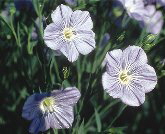 LAN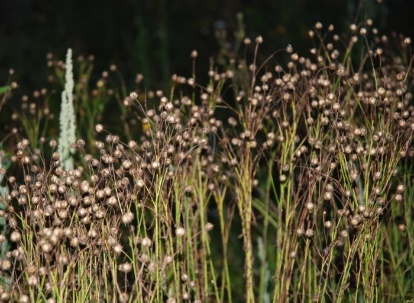 Iz česa pridobivajo lan? ____________________________________________Kakšna so lanena vlakna? _______________________, ___________________________, ______________________________, __________________________________, ___________________________________.Kaj izdelujejo iz lanenih vlaken? ______________________________, ______________________________________________________Kje v Sloveniji so v preteklosti gojili lan? _______________________________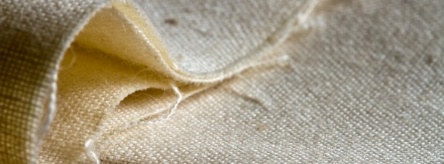 Kaj pa danes? __________________________________________________